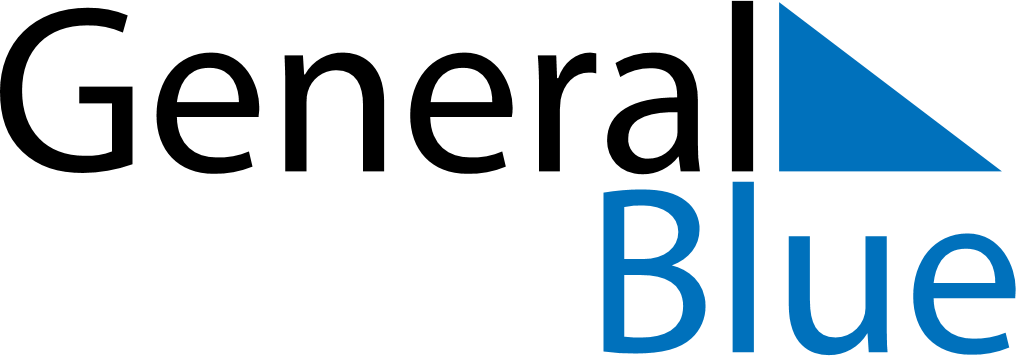 August 2026August 2026August 2026August 2026ZimbabweZimbabweZimbabweMondayTuesdayWednesdayThursdayFridaySaturdaySaturdaySunday112345678891011121314151516Heroes’ DayDefence Forces Day1718192021222223242526272829293031